Supplementary MaterialsPhotocatalytic degradation, anticancer, and antibacterial studies of Lysinibacillus sphaericus biosynthesized semiconductor and hybrid metal/semiconductor nanoparticlesKannan Badri Narayanana,b*, Rakesh Bhaskar, Yong Joo Seok, Sung Soo Hana,b*aSchool of Chemical Engineering, Yeungnam University, 280 Daehak-Ro, Gyeongsan, Gyeongbuk 38541, South KoreabResearch Institute of Cell Culture, Yeungnam University, 280 Daehak-Ro, Gyeongsan, Gyeongbuk 38541, South Korea*Corresponding authors Dr. Kannan Badri Narayanan, Email ID: okbadri@gmail.com, okbadri@yu.ac.krProf. Sung Soo Han, Email ID: sshan@yu.ac.kr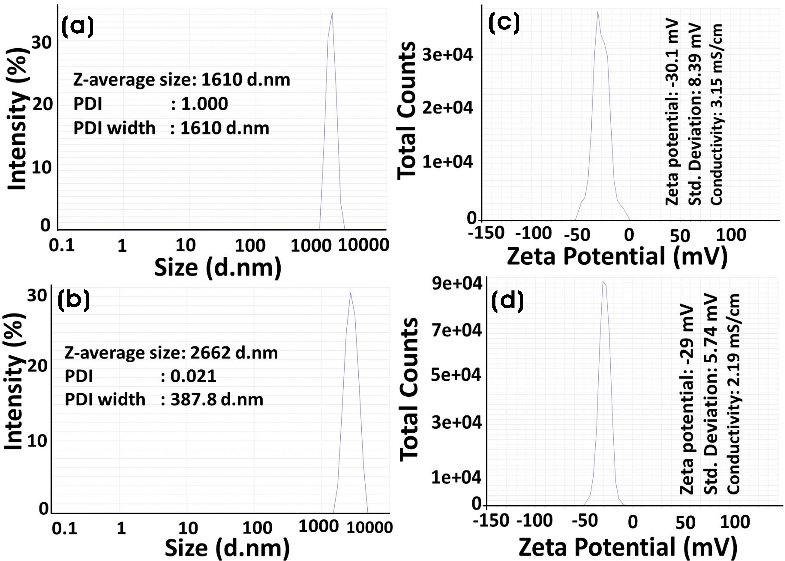 Supplementary Figure 1. (a, b) Dynamic light scattering (DLS) and (c, d) zeta (ζ) potentials of biosynthesized ZnO and Ag/ZnO NPs.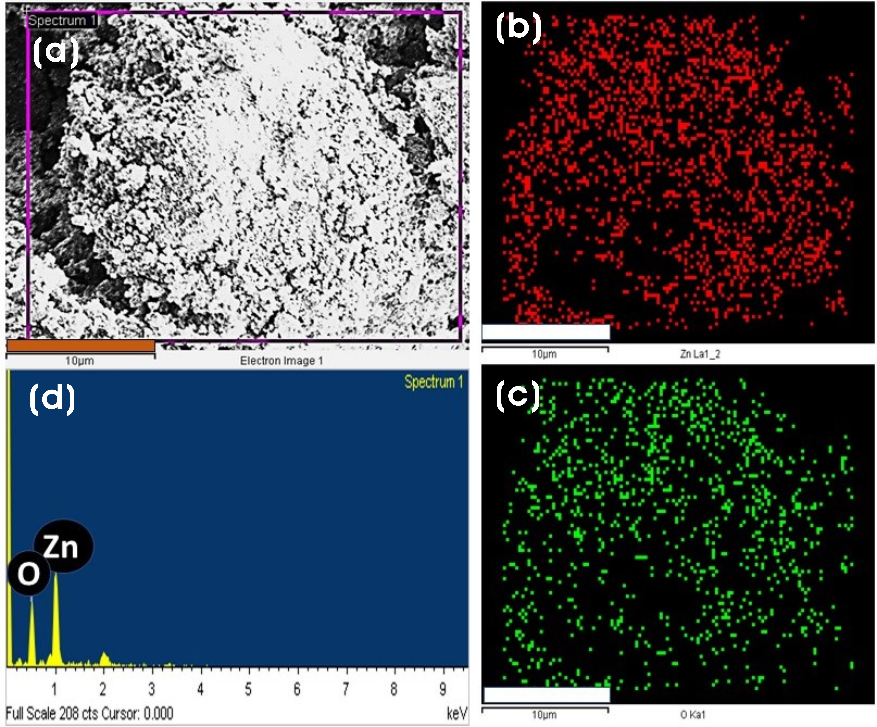 Supplementary Figure 2. FE-SEM-EDX analysis of ZnO. (a) FE-SEM micrograph and elemental maps of (b) Zn-L (c) O-K and (d) EDX spectrum.